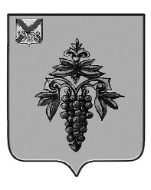 ДУМА ЧУГУЕВСКОГО МУНИЦИПАЛЬНОГО ОКРУГА Р Е Ш Е Н И ЕПринято Думой Чугуевского муниципального округа«22» сентября 2023 года		Статья 1.		Внести в решение Думы Чугуевского муниципального округа от 27 февраля 2023 года № 449-НПА «Об утверждении программы (прогнозного плана) приватизации муниципального имущества Чугуевского муниципального округа на 2023 год» следующие изменения:		1) в пункте 2.5 раздела 2 программы (прогнозный план) приватизации муниципального имущества Чугуевского муниципального округа на 2023 год (приложение № 1) слова «218,4 тысяч рублей.» заменить словами «1 739,4 тысяч рублей.»;	2) Приложение № 2 к решению Думы Чугуевского муниципального округа от 27.02.2023 № 449-НПА изложить в новой редакции:«Приложение 2 к решению Думы Чугуевского муниципального округа от 27.02.2023 № 449-НПАИмущество Чугуевского муниципального округа, предложенное к приватизации на 2023год».Статья 2.Настоящее решение подлежит официальному опубликованию.Глава Чугуевскогомуниципального округа                     				         Р.Ю.Деменев«25» сентября 2023 года№ 505 – НПА О внесении изменений в решение Думы Чугуевского муниципального округа от 27 февраля 2023 года № 449-НПА «Об утверждении программы (прогнозного плана) приватизации муниципального имущества Чугуевского муниципального округа на 2023 год»О внесении изменений в решение Думы Чугуевского муниципального округа от 27 февраля 2023 года № 449-НПА «Об утверждении программы (прогнозного плана) приватизации муниципального имущества Чугуевского муниципального округа на 2023 год»О внесении изменений в решение Думы Чугуевского муниципального округа от 27 февраля 2023 года № 449-НПА «Об утверждении программы (прогнозного плана) приватизации муниципального имущества Чугуевского муниципального округа на 2023 год»№ п/пНаименование, краткая характеристикаАдрес (Местохождение)Начальная цена, тыс.руб.Способ приватизацииСрок приватизацииСпособ расчетов12356781автомобиль TOYOTA MARK 2, тип ТС – легковой седан, модель 1JZO710016, цвет – белый, мощность двигателя – 180 л.с., рабочий объем двигателя – 2491 куб.см.,1982 года выпускаПриморский край, Чугуевский район, с. Чугуевка, ул. 50 лет Октября, 193218,4аукцион4 квартал 2023единовременный платеж2Нежилое помещение – магазин , расположенное на первом этаже пятиэтажного жилого дома, кадастровый номер 25:23:150103:2485, площадью 65,1 кв.м.Приморский край, Чугуевский район, с. Чугуевка, ул. Титова, 60, пом. 01 521,0аукцион4 квартал 2023единовременный платеж